(Dihydrogen Monoxide (DHMO) is a colorless and odorless chemical. Its basis is the highly reactive hydroxyl radical, a molecule shown to mutate DNA, denature proteins, disrupt cell membranes, and chemically alter critical neurotransmitters. The atomic parts of DHMO are found in a number of caustic, explosive and poisonous compounds such as Sulfuric Acid, Nitroglycerine and Ethyl Alcohol.Should I be worried about Dihydrogen Monoxide?A similar study conducted by U.S. researchers Patrick K. McCluskey and Matthew Kulick also found that nearly 90 percent of the citizens participating in their study were willing to sign a petition to support an outright ban on the use of Dihydrogen Monoxide in the United States.What are some of the dangers associated with DHMO?Each year, Dihydrogen Monoxide is a known causative component in many thousands of deaths and is a major contributor to millions upon millions of dollars in damage to property and the environment. Some of the known perils of Dihydrogen Monoxide are:What are some uses of Dihydrogen Monoxide?Despite the known dangers of DHMO, it continues to be used daily by industry, government, and even in private homes across the U.S. and worldwide. Some of the well-known uses of Dihydrogen Monoxide are: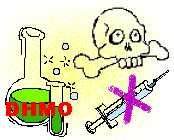 in nuclear power plants,by the U.S. Navy in the propulsion systems of some older vessels,by elite athletes to improve performance,in the production of Styrofoam,in biological and chemical weapons manufacture,in the development of genetically engineering crops and animals,as a spray-on fire suppressant and retardant,in so-called "family planning" or "reproductive health" clinics,as a major ingredient in many home-brewed bombs,in Hitler's death camps in Nazi Germany, and in prisons in Turkey, Serbia, Croatia, Libya, Iraq and Iran,in World War II prison camps in Japan, and in prisons in China, for various forms of torture,during many recent religious and ethnic wars in the Middle East,by many terrorist organizations including al Qaeda,in community swimming pools to maintain chemical balance,in day care centers, for sanitary purposestoxic-waste dumping activities in Ivory Coast,in animal research laboratories, andin pesticide production and distribution.What you may find surprising are some of the products and places where DHMO is used, but which for one reason or another, are not normally made part of public presentations on the dangers to the lives of our family members and friends. Among these startling uses are:One of the most surprising facts recently revealed about Dihydrogen Monoxide contamination is in its use as a food and produce "decontaminant." Studies have shown that even after careful washing, food and produce still has DHMO on it.What is the link between Dihydrogen Monoxide and school violence?Is it true that using DHMO improves athletic performance?Absolutely! With the numerous allegations of amateur and professional athletes using anabolic steroids and/or blood doping to enhance performance, virtually no attention has been paid to the performance enhancing properties of Dihydrogen Monoxide. It is perhaps the sporting world's dirtiest of dirty little secrets that athletes regularly ingest large quantities of DHMO in an effort to gain a competitive edge over an opponent.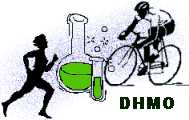 One technique commonly used by endurance athletes in sports such as distance running and cycling is to take a large amount of DHMO immediately before a race. This is known within racing circles to dramatically improve performance.Sports-medicine physicians warn that ingesting too much Dihydrogen Monoxide can lead to complications and unwanted side-effects, but do acknowledge the link to improved performance. DHMO is not currently considered a banned substance, so post-race urine tests do not detect elevated or abnormal levels of DHMO.What are the symptoms of accidental Dihydrogen Monoxide overdose?You may not always recognize that you have been a victim of accidental DHMO overdose, so here are some signs and symptoms to look for. If you suspect Dihydrogen Monoxide overdose, or if you have any of these symptoms, you should talk with your doctor. 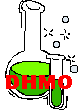 Frequently Asked Questions About Dihydrogen Monoxide (DHMO) from DHMO.orgWhat is Dihydrogen Monoxide?Yes, you should be concerned about DHMO! Although the U.S. Government and the Centers for Disease Control (CDC) do not classify Dihydrogen Monoxide as a toxic or carcinogenic substance DHMO is a part of many known toxic substances, diseases and disease-causing agents, environmental hazards and can even be lethal to humans in small amounts.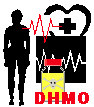 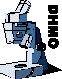 Research conducted by award-winning U.S. scientist Nathan Zohner concluded that roughly 86 percent of the population supports a ban on dihydrogen monoxide. Zohner believes people need to pay closer attention to the information presented to them regarding Dihydrogen Monoxide. He adds that if more people knew the truth about DHMO then studies like the one he conducted would not be necessary.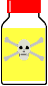 Death due to accidental inhalation of DHMO, even in small quantities.Prolonged exposure to solid DHMO causes severe tissue damage.Excessive ingestion produces a number of unpleasant side-effects.DHMO is a major component of acid rain.Gaseous DHMO can cause severe burns.Contributes to soil erosion.Leads to corrosion and oxidation of many metals.Contamination of electrical systems often causes short-circuits.Exposure decreases effectiveness of automobile brakes.Found in biopsies of pre-cancerous tumors and lesions.Given to vicious dogs involved in recent deadly attacks.Often associated with killer cyclones in the U.S. Midwest and elsewhere, and in hurricanes including deadly storms in Florida, New Orleans and other areas of the southeastern U.S.Thermal variations in DHMO are a suspected contributor to the El Nino weather effect.as an additive to food products, including jarred baby food and baby formula, and even in many soups, carbonated beverages and supposedly "all-natural" fruit juicesin cough medicines and other liquid pharmaceuticals,in spray-on oven cleaners,in shampoos, shaving creams, deodorants and numerous other bathroom products,in bathtub bubble products marketed to children,as a preservative in grocery store fresh produce sections,in the production of beer by all the major beer distributors,in the coffee available at major coffee houses in the US and abroad,in Formula One race cars, although its use is regulated by the Formula One Racing Commission, andas a target of ongoing NASA planetary and stellar research.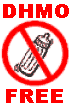 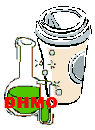 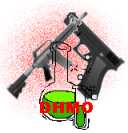 A recent stunning revelation is that in every single instance of violence in our country's schools, including infamous shootings in high schools in Denver and Arkansas, Dihydrogen Monoxide was involved. In fact, DHMO is often very available to students of all ages within the assumed safe confines of school buildings. None of the school administrators with which we spoke could say for certain how much of the substance is in use within their very hallways.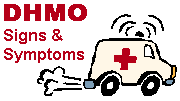 Watch for these symptoms:Excessive sweatingExcessive urinationBloated feelingNauseaVomitingElectrolyte imbalanceHyponatremia